ИНН  7705401340 / КПП 057343001 / ОГРН  1027700485757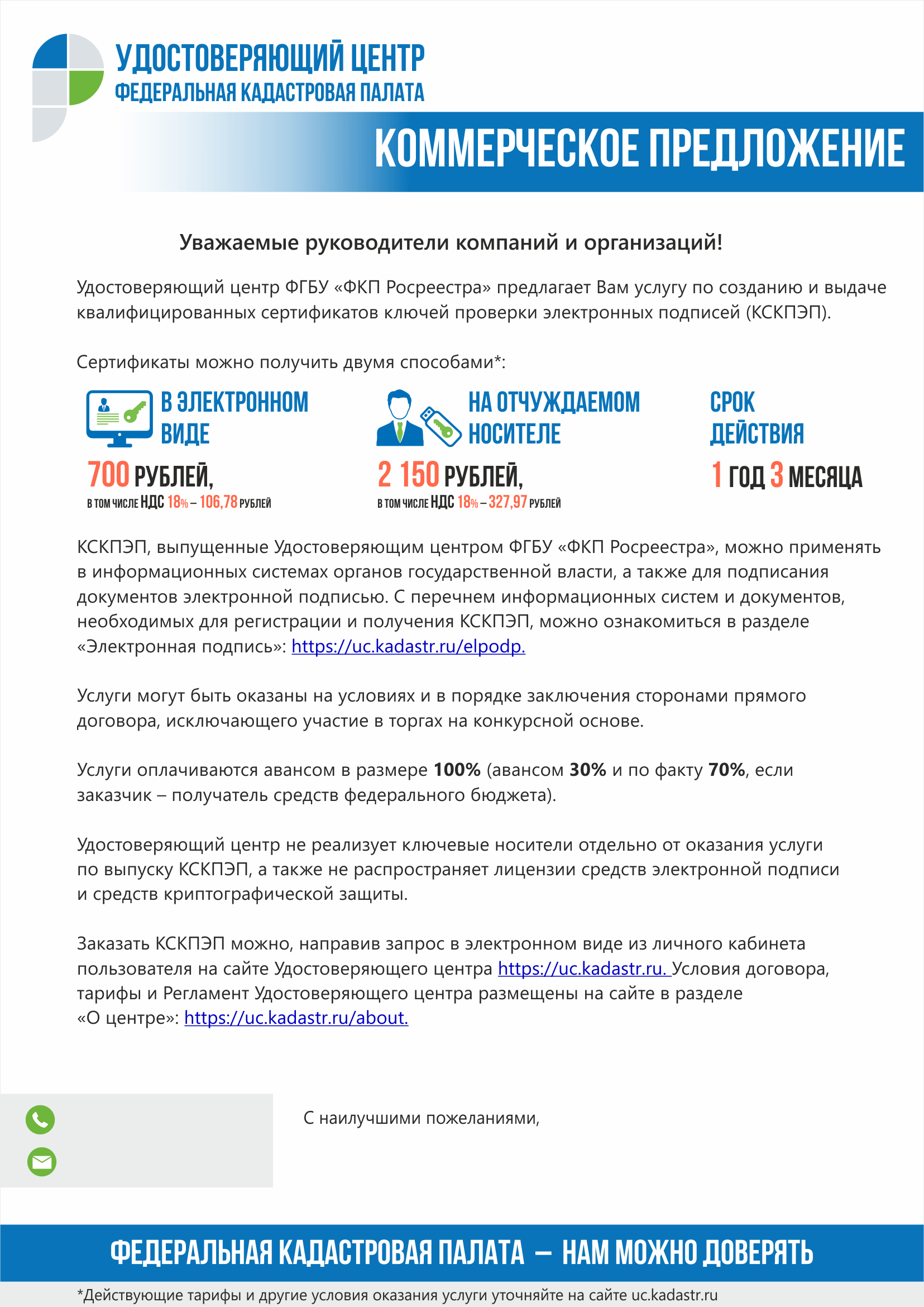 г. Махачкала, пр. Акушинского, Научный городок, 5в Тел.: 77-01-02E-mail: am.kurbanova@05.kadastr.ru